花蓮縣秀林鄉富世國小附設幼兒園104學年度幼兒園104年第2學期午餐照片3月16日星期三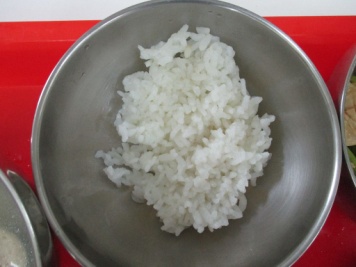 主食~白飯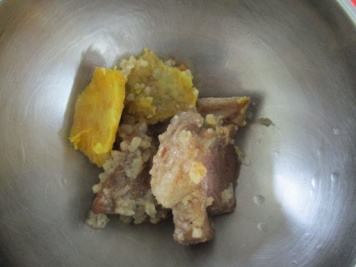 粉蒸排骨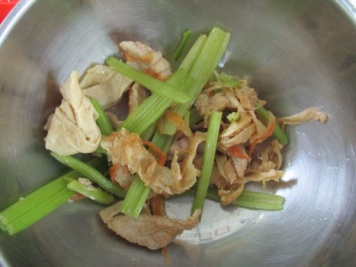 芹香小炒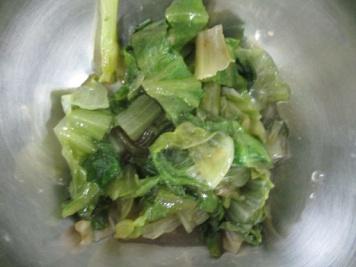 時蔬~萵苣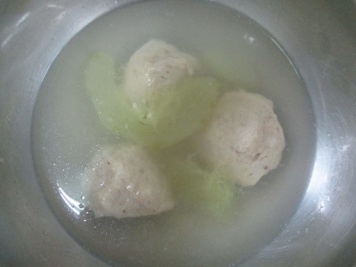 黃瓜貢丸湯